Règlements tennis sport adapté 2015-2017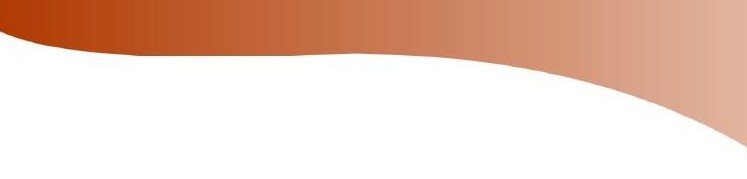 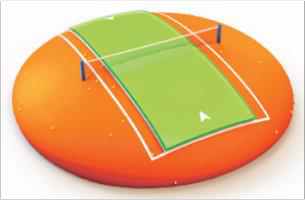 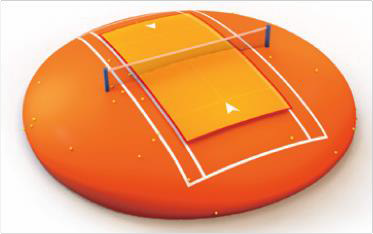 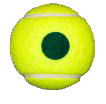 SECTEUR COMPETITIF : valable pour les championnats départementaux, régionaux et nationauxDIVISION 1DIVISION 2DIVISION 3Aires de jeuSimple23m77 sur 8m23 Filet à 0.914 m23m77 sur 8m23 Filet à 0.914 m(mais enlever les poteaux de simple)18m sur 8m23 Filet à 0.80 mAires de jeuSimpleLes pointsSimple1 set de 6 jeux (pas d’avantage)A 6/6, jeu décisif en 7 pts.Choix du côté par le relanceur lors du point décisif.1 set de 4 jeux (pas d’avantage)A 3/3, jeu décisif en 7 pts.Choix du côté par le relanceur lors du point décisif.Super jeu décisif en10 points (point décisif à 9 partout)La mise en jeuLa mise en jeuEn diagonale, 1er service par au-dessus, 2ème service libre(engagement après rebond non-autorisé)En diagonale, 1er service par au-dessus, 2ème service libre(engagement après rebond par en-dessous possible)En diagonale, 2 essais (engagement après rebond par en dessous possible)Le rebondLe rebond1 rebond1 rebond2 rebonds autorisés (mais non obligatoires)Les ballesLes ballesDure( 6,35 à 6,67 cm)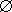 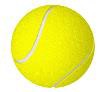 Intermédiaire (                              6,35 à 6,67 cm)Souple( 6 à 6,5 cm)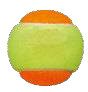 Attendus et observablesAttendus et observablesDévelopper des stratégies et jouer en fonction de ses points forts et des points faibles de l’adv ersaire Se situer dans le match (comptage des points)Gérer les changements de côté au serviceConnaitre la règle du point décisifAu retour de service, se positionner dans la bonne diagonale et  renvoyer la balle là où l’adv ersaire n’est pas Différencier la situati on d’attaque et de défenseReconnaître la situation de gagner ou perdre le pointConnaitre la règle du point décisifAu retour de service, se positionner dans la bonne diagonale et  renvoyer la balle dans les limites du camp adverseSavoir reconnaitre une bonne balle d’une balle fauteMaîtriser son espace de jeuConnaitre la règle des 2 balles au serviceCoachingCoachingInterditUne  seule intervention par match lors d’un changement de côté.Aucune intervention orale ou physique ne peut avoir lieu pendant un jeu.Une  seule intervention par match au 6ième point. Aucune intervention orale ou physique ne peut avoir lieu pendant le match.